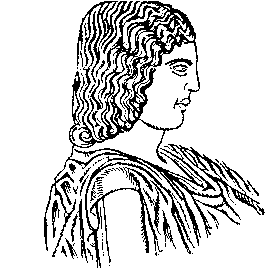 ΓΕΩΠΟΝΙΚΟ ΠΑΝΕΠΙΣΤΗΜΙΟ ΑΘΗΝΩΝΙΕΡΑ ΟΔΟΣ 75,  118 55 ΒΟΤΑΝΙΚΟΣ, ΑΘΗΝΑΘέμα: «Ανακοίνωση για τις εξετάσεις μαθημάτων ΥΔΡΟΒΙΟΛΟΓΙΑΣ (ΣΕΠΤΕΜΒΡΙΟΣ 2020)»Η εξ αποστάσεως εξέταση για τα Μαθήματα «ΥΔΡΟΒΙΟΛΟΓΙΑ -ΠΛΑΓΚΤΟΛΟΓΙΑ» (12), «ΥΔΡΟΒΙΟΛΟΓΙΑ» (93) και «ΕΦΗΡΜΟΣΜΕΝΗ ΥΔΡΟΒΙΟΛΟΓΙΑ Ι» (1050) θα πραγματοποιηθεί τη Δευτέρα  31 Αυγούστου 2020 μέσω της πλατφόρμας AUA Open eClass.Ακολουθούν αναλυτικά οι τίτλοι, που έχουν αναρτηθεί στο «Χαρτοφυλάκιο Χρήστη» του e-Class, για την εξέταση της θεωρίας ή του εργαστηρίου κάθε Mαθήματος, καθώς και η ώρα έναρξης πρόσβασης των εγγεγραμμένων φοιτητών για εξ αποστάσεως εξέταση των Τμημάτων Ζωικής Παραγωγής και Βιοτεχνολογίας:Εξέταση Θεωρίας του Μαθήματος ΥΔΡΟΒΙΟΛΟΓΙΑ-ΠΛΑΓΚΤΟΛΟΓΙΑ (ΣΕΠΤΕΜΒΡΙΟΣ 2020) (12): 14:00Εξέταση Εργαστηρίου του Μαθήματος ΥΔΡΟΒΙΟΛΟΓΙΑ-ΠΛΑΓΚΤΟΛΟΓΙΑ (ΣΕΠΤΕΜΒΡΙΟΣ 2020) (12): 14:30Εξέταση Θεωρίας του Μαθήματος ΥΔΡΟΒΙΟΛΟΓΙΑ (ΣΕΠΤΕΜΒΡΙΟΣ 2020) (93): 15:00Εξέταση Εργαστηρίου του Μαθήματος ΥΔΡΟΒΙΟΛΟΓΙΑ (ΣΕΠΤΕΜΒΡΙΟΣ 2020) (93): 15:30Εξέταση Θεωρίας του Μαθήματος ΕΦΗΡΜΟΣΜΕΝΗ ΥΔΡΟΒΙΟΛΟΓΙΑ I (ΣΕΠΤΕΜΒΡΙΟΣ 2020) (1050): 15:00Όλοι οι φοιτητές που έχουν εγγραφεί στο e-student για εξέταση εξ αποστάσεως, έχουν ήδη εγγραφεί στα παραπάνω μαθήματα και έχουν χωριστεί σε διαφορετικές ομάδες χρηστών. Δεν χρειάζεται οι φοιτητές να κάνουν μόνοι τους εγγραφή στη συγκεκριμένη εξέταση στο e-class.Τα παραπάνω μαθήματα είναι κλειστά και οι χρήστες μπορούν να διαβάσουν περισσότερες λεπτομέρειες για τη διεξαγωγή της εξέτασης (αριθμός και τύπος ερωτήσεων ανά άσκηση, κλπ) στην περιγραφή του μαθήματος.Οι ασκήσεις θα ενεργοποιηθούν 5 λεπτά μετά από την ώρα που αναγράφεται παραπάνω για κάθε μάθημα (θεωρία ή εργαστήριο). Οι φοιτητές πηγαίνουν στις ασκήσεις (Menu). Ο υπεύθυνος κάθε ομάδας θα παρακολουθεί τα μηνύματα των φοιτητών στην κουβεντούλα. Η ώρα ενεργοποίησης είναι συνδεδεμένη με το ρολόι του κεντρικού server του Πανεπιστημίου και όχι με του υπολογιστή σας!  Συστήνεται αυστηρά η ΥΠΟΒΟΛΗ του διαγωνίσματος τουλάχιστον 1-2 λεπτά πριν τη λήξη του καθορισμένου χρόνου εξέτασης.Αν διακοπεί η σύνδεση ΜΗΝ κλείσετε τον φυλλομετρητή σας. Εφόσον συνδεθείτε πάλι, θα πλοηγηθείτε στο σημείο στο οποίο βρισκόσασταν προ της διακοπής.Για την εξέταση με φυσική παρουσία για όσους εξεταζόμενους το δηλώσουν με αυτό το τρόπο εξέτασης, καθώς και για τους φοιτητές που θα παρουσιασθεί κώλυμα κατά την εξ αποστάσεως εξέταση (το οποίο θα δηλωθεί εντός 30 λεπτών από τη λήξη της εξέτασης στο e-mail elenmi@aua.gr) θα βγει ανακοίνωση για όλα τα μαθήματα του Εργαστηρίου Εφηρμοσμένης Υδροβιολογίας (θεωρία και εργαστήριο).Η ηλεκτρονική επιτήρηση θα πραγματοποιηθεί μέσω της πλατφόρμας Microsoft Teams και προϋποθέτει ύπαρξη ανοικτής κάμερας και μικροφώνου. Για την επιτήρηση μέσω της Πλατφόρμας Microsoft Teams, ο κάθε εξεταζόμενος θα πρέπει εγκαίρως να εγγραφεί στην πλατφόρμα Δήλος365 (εφόσον δεν το έχει πράξει ήδη). Επίσης, κρίνεται απόλυτα επιβεβλημένο, ο εξεταζόμενος να έχει πιστοποιήσει με δοκιμές, τόσο την ορθή λειτουργία των συσκευών εικόνας και ήχου που διαθέτει, όσο και τη βέλτιστη λειτουργία του δικτύου, το οποίο εξυπηρετεί το χώρο στον οποίο θα βρίσκεται την ημέρα και ώρα της εξέτασης. Πρέπει ακόμα, να έχει πιστοποιήσει ότι, συνδέεται χωρίς προβλήματα στην Πλατφόρμα Microsoft Teams, με τα στοιχεία σύνδεσης του Ιδρυματικού (ΓΠΑ) του λογαριασμού. Χρησιμοποιώντας τον κωδικό ομάδας (team code: 42a49z7)  θα συνδεθείτε (Join Team) στην ομάδα «ΕΞΕΤΑΣΕΙΣ ΕΡΓΑΣΤΗΡΙΟΥ ΕΦΗΡΜΟΣΜΕΝΗΣ ΥΔΡΟΒΙΟΛΟΓΙΑΣ», 10 λεπτά πριν την έναρξη της εξεταστικής διαδικασίας, καθώς και κατά τη διάρκεια αυτής, που αφορά στο συγκεκριμένο εξεταζόμενο μάθημα. Τέλος, είναι επιθυμητό και προτείνεται, να έχετε διαθέσιμο, τόσο προσωπικό υπολογιστή, όσο και κινητό τηλέφωνο τύπου Smartphone, καθώς και να έχετε εγκαταστήσει και παραμετροποιήσει, στις συσκευές αυτές, την τελευταία έκδοση του λογισμικού Microsoft Teams.Η ταυτοποίηση θα γίνει με επίδειξη της φοιτητικής ταυτότητας (ή αστυνομικής ταυτότητας/διαβατηρίου) μέσω της Πλατφόρμας Microsoft Teams.Δεν υπάρχει δυνατότητα να εξεταστούν στα παραπάνω μαθήματα οι φοιτητές παρελθόντων ετών, που έχουν εγγραφεί για εξέταση στο εργαστήριο είτε εξ αποστάσεως ή με φυσική παρουσία και οφείλουν το μάθημα λόγω απουσιών.Η συμμετοχή στην εξ αποστάσεως εξέταση συνεπάγεται την αποδοχή των σχετικών αποφάσεων για την εξ αποστάσεως εξέταση της Συνεδρίασης υπ’ αριθμ. 570/21.05.2020 της Συγκλήτου του Γεωπονικού Πανεπιστημίου Αθηνών.ΚΑΛΗ ΣΑΣ ΕΠΙΤΥΧΙΑΕΚ ΤΩΝ ΔΙΔΑΣΚΟΝΤΩΝΤΜΗΜΑ ΕΠΙΣΤΗΜΗΣ ΖΩΙΚΗΣ ΠΑΡΑΓΩΓΗΣ		ΕΡΓΑΣΤΗΡΙΟ ΕΦAΡΜΟΣΜΕΝΗΣ ΥΔΡΟΒΙΟΛΟΓΙΑΣ                                              ΔΙΕΥΘΥΝΤΡΙΑ:   ΚΑΘΗΓΗΤΡΙΑ  ΕΛΕΝΗ ΜΗΛΙΟΥ                                                       . Τηλ.: 210  5294405, 5294402                                                                                         Fax:  210 5294405		Ε- mail: elenni@aua.gr